  Об утверждении Регламента, Положения,      состава антинаркотической комиссии   в Большеяльчикском сельском поселении Яльчикского  района Чувашской РеспубликиВ соответствии с Федеральным законом от 8 января 1998 года N 3-ФЗ "О наркотических средствах и психотропных веществах", Законом Чувашской Республики от 7 октября 2008 года № 53 «О профилактике незаконного потребления наркотических средств, психотропных веществ и новых потенциально опасных психоактивных веществ, наркомании и правонарушений, связанных с незаконным оборотом наркотических средств, психотропных веществ и новых потенциально опасных психоактивных веществ» администрация Большеяльчикского сельского поселения Яльчикского района постановляет:1. Утвердить Регламент антинаркотической комиссии в Большеяльчикском сельском поселении Яльчикского района Чувашской Республики (приложение 1). 2. Утвердить Положение антинаркотической комиссии в Большеяльчикском сельском поселении Яльчикского района Чувашской Республики (приложение 2).3. Утвердить состав антинаркотической комиссии при администрации Большеяльчикского сельского поселения в Яльчикского района Чувашской Республики (приложение 3).4. Признать утратившими силу: Постановление главы Большеяльчикского сельского поселения Яльчикского района Чувашской Респубики от 13 февраля 2009 года №8, 5. Настоящее постановление вступает в силу  с момента подписания.Глава Большеяльчикского сельского поселенияЯльчикского района                                                                                В.З.АфанасьевПриложение 1                                                                                                                                к  постановлению                                                                                                                                       администрации Большеяльчикского сельского поселения Яльчикского   района               Чувашской Республикиот  12.03. 2020 г. № 13Регламентантинаркотической комиссиив Большеяльчикском сельском поселении Яльчикского района Чувашской РеспубликиI. Общие положения1. Настоящий Регламент разработан в соответствии с Указом Президента Россий¬ской Федерации от 18 октября 2007 г. № 1374 «О дополнительных мерах по противодействию незаконному обороту наркотических средств, психотропных веществ и их прекурсоров» и устанавливает общие правила организации деятельности антинаркотической комиссии в Большеяльчикском сельском поселении Яльчикского района Чувашской Республики (далее - Комиссия) по реализации ее полномочий, закрепленных в Положении об антинаркотической комиссии в Большеяльчикском сельском поселении Яльчикского района  Чувашской Республики.2. Руководителем Комиссии является Глава администрации Большеяльчикского сельского поселения Яльчикского района Чувашской Республики (далее - председатель Комиссии).	П. Полномочия председателя и членов Комиссии3. Председатель Комиссии утверждает персональный состав Комиссии, осуществляет руководство ее деятельностью, дает поручения членам Комиссии по вопросам, отнесенным к компетенции Комиссии, ведет заседания Комиссии, подписывает протоколы заседаний Комиссии, принимает решения, связанные с деятельностью Комиссии.Председатель Комиссии представляет Комиссию по вопросам, отнесенным к ее компетенции.Председатель Комиссии информирует аппарат Антинаркотической комиссии в Яльчикском районе Чувашской Республики о результатах деятельности Комиссии по итогам года.4. Заместитель председателя Комиссии замещает председателя Комиссии в его отсутствие, ведет заседания Комиссии и подписывает протоколы заседаний Комиссии, дает поручения в пределах своей компетенции, по поручению председателя представляет Комиссию во взаимоотношениях с подразделениями территориальных органов федеральных органов исполнительной власти, органами исполнительной власти Чувашской Республики, общественными объединениями и организациями, а также средствами массовой информации.           5. Члены Комиссии имеют право:- знакомиться с документами и материалами Комиссии, непосредственно касающимися деятельности Комиссии;- выступать на заседаниях Комиссии, вносить предложения по вопросам, входящим в компетенцию Комиссии, и требовать в случае необходимости проведения голосования по данным вопросам;-  голосовать на заседаниях Комиссии;- привлекать по согласованию с председателем Комиссии в установленном порядке сотрудников и специалистов других организаций к экспертной, аналитической и иной работе, связанной с деятельностью Комиссии;- излагать в случае несогласия с решением Комиссии в письменной форме особое мнение, которое подлежит отражению в протоколе Комиссии и прилагается к ее решению.    Члены Комиссии обладают равными правами при подготовке и обсуждении рассматриваемых на заседании вопросов.   Члены Комиссии не вправе делегировать свои полномочия иным лицам.     6. Члены Комиссии обязаны:	- организовывать подготовку вопросов, выносимых на рассмотрение Комиссии в соответствии с решениями Комиссии, председателя Комиссии или по предложениям членов Комиссии, утвержденным протокольным решением;- присутствовать на заседаниях Комиссии;- организовывать в рамках своих должностных полномочий выполнение решений Комиссии.В случае невозможности присутствия члена Комиссии на заседании он обязан заблаговременно известить об этом председателя Комиссии. Лицо, исполняющее его обязанности, после согласования с председателем Комиссии может присутствовать на ее заседании с правом совещательного голоса.III. Планирование и организация работы Комиссии7. Заседания Комиссии проводятся в соответствии с планом. План утверждается председателем Комиссии и составляется  на один год.8. Заседания Комиссии проводятся не реже одного раза в квартал. В случае необходимости по решению председателя Комиссии могут проводиться внеочередные заседания Комиссии. План заседаний Комиссии включает в себя перечень основных вопросов, подлежащих рассмотрению на заседаниях Комиссии, с указанием по каждому вопросу срока его рассмотрения и ответственных за подготовку вопроса.9. Предложения в план заседаний Комиссии вносятся в письменной форме ответственному секретарю Комиссии не позднее, чем за два месяца до начала планируемого периода либо в сроки, определенные председателем Комиссии. Предложения должны содержать:- наименование вопроса и краткое обоснование необходимости его рассмотрения на заседании Комиссии;- наименование органа, ответственного за подготовку вопроса;- перечень соисполнителей;- срок рассмотрения на заседании Комиссии и при необходимости место проведения заседания Комиссии.В случае, если решение вопроса, предлагаемого в проект плана, не относится к компетенции органа, его предлагающего, инициатору необходимо провести процедуру согласования предложения с органом, в пределы компетенции которого он входит.       Предложения в план заседания Комиссии могут направляться ответственным секретарем Комиссии членам Комиссии для дополнительной проработки. Заключения членов Комиссии и другие материалы по внесенным предложениям должны быть представлены ответственному секретарю Комиссии не позднее одного месяца со дня их получения, если иное не оговорено в сопроводительном документе.   10. На основе предложений, поступивших ответственному секретарю Комиссии, формируется проект плана заседаний Комиссии на очередной период, который по согласованию с председателем Комиссии выносится для обсуждения и утверждения на последнем заседании Комиссии текущего года.На заседаниях Комиссии обязательному рассмотрению подлежат вопросы о ходе реализации районной целевой антинаркотической программы и о результатах исполнения решений предыдущих заседаний Комиссии.     11. Копии утвержденного плана заседаний Комиссии рассылаются ответственным секретарем Комиссии членам Комиссии.    12. Решение об изменении утвержденного плана в части содержания вопроса и срока его рассмотрения принимается председателем Комиссии по мотивированному письменному предложению члена Комиссии, ответственного за подготовку вопроса.      13. Рассмотрение на заседаниях Комиссии дополнительных (внеплановых) вопросов осуществляется по решению председателя Комиссии.     14. Доступ средств массовой информации к сведениям о деятельности Комиссии и порядок размещения в информационных системах общего пользования сведений о вопросах и материалах, рассматриваемых на заседаниях Комиссии, определяются законодательством о порядке освещения в средствах массовой информации деятельности органов государственной власти.IV. Порядок подготовки заседаний Комиссии      15. Члены Комиссии, представители территориальных органов федеральных органов исполнительной власти, органов местного самоуправления, на которых возложена подготовка соответствующих материалов для рассмотрения на заседаниях Комиссии, принимают участие в подготовке этих заседаний в соответствии с утвержденным планом заседаний Комиссии и несут персональную ответственность за качество и своевременность представления материалов.     16. Ответственный секретарь Комиссии оказывает организационную и методическую помощь представителям территориальных органов федеральных органов исполнительной власти, органов местного самоуправления и организаций, участвующим в подготовке материалов к заседанию Комиссии.     17. Проект повестки дня заседания Комиссии уточняется в процессе подготовки к очередному заседанию и представляется ответственным секретарем Комиссии на утверждение председателю Комиссии. Повестка дня заседания Комиссии утверждается непосредственно на заседании.     18. Для подготовки вопросов, вносимых на рассмотрение Комиссии, решением председателя Комиссии могут создаваться рабочие органы Комиссии из числа членов Комиссии, представителей заинтересованных органов, а также экспертов.     19. Ответственному секретарю Комиссии не позднее, чем за 20 дней до даты проведения заседания представляются следующие материалы:•	аналитическая справка по рассматриваемому вопросу;•	тезисы выступления основного докладчика;•	тезисы выступлений содокладчиков;•	проект решения но рассматриваемому вопросу с указанием исполнителей пунктов решения (поручений) и сроками исполнения;•	материалы согласования проекта решения с заинтересованными государственными органами;•	иллюстрационные материалы к основному докладу и содокладам;•	особое мнение по представленному проекту, если таковое имеется.    20. Контроль за своевременностью подготовки и представления материалов для рассмотрения на заседаниях Комиссии осуществляется ответственным секретарем Комиссии.	    21. В случае непредставления материалов в установленный Комиссией срок или их представления с нарушением настоящего Регламента вопрос по решению председателя Комиссии может быть снят с рассмотрения либо перенесен для рассмотрения на другое заседание.    22. Повестка дня предстоящего заседания Комиссии с соответствующими материалами докладывается ответственным секретарем Комиссии председателю Комиссии.    23. Одобренные председателем Комиссии проект протокольного решения, повестка заседания и соответствующие материалы рассылаются членам Комиссии и участникам заседания не позднее, чем за 10 дней до даты проведения заседания.    24. Члены Комиссии и участники заседания, которым разосланы проект протокольного решения, повестка заседания и соответствующие материалы, при необходимости не позднее, чем за 3 дня до начала заседания, представляют в письменном виде ответственному секретарю Комиссии свои замечания и предложения к проекту решения по соответствующим вопросам.    25. В случае, если для реализации решений Комиссии требуется принятие акта Главы Большеяльчиккого сельского поселения  Яльчикского района, одновременно с подготовкой материалов к заседанию Комиссии органом, ответственным за подготовку вопроса, разрабатываются и согласовываются в установленном порядке соответствующие проекты постановления или распоряжения Главы Большеяльчикского сельского поселения  Яльчикского района. При необходимости готовится соответствующее финансово-экономическое обоснование.    26. Ответственный секретарь Комиссии не позднее, чем за 5 дней до даты проведе¬ния заседания, дополнительно информирует членов Комиссии и лиц, приглашенных на заседание, о дате, времени и месте проведения заседания Комиссии.    27. Члены Комиссии не позднее, чем за 2 дня до даты проведения заседания Комиссии, информируют председателя Комиссии о своем участии или причинах отсутствия на заседании. Список членов Комиссии с указанием причин отсутствия докладывается председателю Комиссии.    28. На заседания Комиссии могут быть приглашены должностные лица территориальных органов федеральных органов исполнительной власти, органов исполнительной власти Чувашской Республики и органов местного самоуправления сельских поселений, а также руководители иных органов и организаций, имеющих непосредственное отношение к рассматриваемому вопросу.    29. Состав приглашаемых на заседание Комиссии должностных лиц формируется ответственным секретарем Комиссии на основе предложений органов, ответственных за подготовку  рассматриваемых  вопросов,  и заблаговременно докладывается председателю Комиссии.V. Порядок проведения заседаний Комиссии      30. Заседания Комиссии созываются председателем Комиссии либо по его поручению ответственным секретарем Комиссии.      31. Лица, участвующие в заседаниях Комиссии, регистрируются ответственным секретарем Комиссии.      32. Заседание Комиссии считается правомочным, если на нем присутствует более половины его членов.      33. Заседания проходят под председательством председателя Комиссии, который:- ведет заседание Комиссии;- организует обсуждение вопросов повестки дня заседания Комиссии;- организует обсуждение поступивших от членов Комиссии замечаний и предложений по проекту решения;- предоставляет слово для выступления членам Комиссии, а также приглашенным лицам в порядке очередности поступивших заявок;- организует голосование и подсчет голосов, оглашает результаты голосования;- обеспечивает соблюдение положений настоящего Регламента членами Комиссии и приглашенными лицами.  Участвуя в голосовании, председатель голосует последним.	34. С докладами на заседании Комиссии по вопросам его повестки выступают члены Комиссии либо по согласованию с председателем Комиссии в отдельных случаях лица, уполномоченные членами Комиссии.35. Регламент заседания Комиссии определяется при подготовке к заседанию, а утверждается непосредственно на заседании.	36. При голосовании член Комиссии имеет один голос и голосует лично. Член Комиссии, не согласный с принятым Комиссией решением, вправе после голосования довести до сведения членов Комиссии особое мнение, которое вносится в протокол. Особое мнение, изложенное в письменной форме, прилагается к протоколу заседания Комиссии.	37. Решения Комиссии принимаются открытым голосованием простым большинством голосов присутствующих на заседании членов Комиссии. При равенстве голосов решающим является голос председательствующего на заседании.38. Результаты голосования, оглашенные председательствующим, вносятся в протокол. При проведении закрытых заседаний Комиссии (закрытого обсуждения отдельных вопросов) подготовка материалов, допуск на заседания, стенографирование, оформление протоколов и принимаемых решений осуществляются с соблюдением установленных правил работы с секретными документами и режима секретности.39. Материалы, содержащие сведения, составляющие государственную тайну, вручаются членам Комиссии под роспись в реестре во время регистрации перед заседанием и подлежат возврату ответственному секретарю Комиссии по окончании заседания.40. Присутствие представителей средств массовой информации и проведение кино-, видео- и фотосъемок, а также звукозаписи на заседаниях Комиссии организуются в порядке, определяемом председателем или по его поручению ответственным секретарем Комиссии.41. На заседаниях Комиссии по решению председателя Комиссии ведется стенографическая запись и аудиозапись заседания.       42. Показ иллюстрационных материалов, сопровождающих выступления докладчика, содокладчиков и выступающих, осуществляется ответственным секретарем Комиссии с разрешения председателя Комиссии.       43. Участникам заседания и приглашенным лицам не разрешается приносить на заседание кино-, видео- и фотоаппаратуру, звукозаписывающие устройства, а также средства связи.VI. Оформление решений, принятых на заседаниях Комиссии44. Решение Комиссии оформляется протоколом, который в пятидневный срок по¬сле даты проведения заседания готовится ответственным секретарем Комиссии и подписывается председателем Комиссии.           45. В протоколе указываются:-фамилии председательствующего, присутствующих на заседании членов Комиссии и приглашенных лиц;-вопросы, рассмотренные в ходе заседания;-принятые решения.К протоколу прилагаются особые мнения членов Комиссии, если таковые имеются.46. В случае необходимости доработки рассмотренных на заседании Комиссии проектов материалов, по которым высказаны предложения и замечания, в протоколе отражается соответствующее поручение членам Комиссии. Если срок доработки специально не оговаривается, то доработка осуществляется в срок до 10 дней.47. Протоколы заседаний (выписки из протоколов заседаний) ответственным секретарем Комиссии рассылаются членам Комиссии, в Антинаркотическую комиссию Яльчикского района, а также организациям и должностным лицам по списку, утверждаемому председателем Комиссии, в трехдневный срок после получения ответственным секретарем Комиссии подписанного протокола.VII. Контроль исполнения поручений, содержащихся в решениях Комиссии48. Контроль за исполнением решений и поручений, содержащихся в протоколах заседаний Комиссии, осуществляет ответственный секретарь Комиссии.49. Председатель Комиссии определяет сроки и периодичность представления ему результатов контроля.50. Снятие поручений с контроля осуществляется ответственным секретарем Комиссии на основании решения председателя Комиссии, о чем информируется исполнитель.Приложение 2                  к  постановлению                  администрации Большеяльчикского сельского поселения Яльчикского района              от  12.03.2020 г. № 13 Положениеоб  антинаркотической  комиссиив Большеяльчикском сельском поселении Яльчикского района Чувашской Республики1. Антинаркотическая комиссия в Большеяльчикском сельском поселении Яльчикского района Чувашской Республики (далее — комиссия) является органом, обеспечивающим координацию деятельности территориального органа федерального органа исполнительной власти, органа исполнительной власти Чувашской Республики и органа местного самоуправления Большеяльчикского сельского поселения Яльчикского района по противодействию незаконному потреблению наркотических средств, психотропных веществ и новых потенциально опасных психоактивных веществ, наркомании.	2. Комиссия в своей деятельности руководствуется Конституцией Российской Федерации, Конституцией Чувашской Республики, федеральными конституционными законами, федеральными законами и законами Чувашской Республики, указами, распоряжениями Президента Российской Федерации и Главы Чувашской Республики, постановлениями, распоряжениями Правительства Российской Федерации и Кабинета Министров Чувашской Республики, иными нормативными правовыми актами Российской Федерации и Чувашской Республики, решениями Государственного антинаркотического комитета и Антинаркотической комиссии в Чувашской Республике, а также настоящим Положением.3. Комиссия осуществляет свою деятельность во взаимодействии с Антинаркотической комиссией в Чувашской Республике, территориальным органом федерального органа исполнительной власти, органом исполнительной власти Чувашской Республики, органом местного самоуправления, общественными объединениями и организациями.4. Основными задачами комиссии являются:а) участие в формировании и реализации на территории Большеяльчикского сельского поселения Яльчикского района государственной политики в области противодействия незаконному потреблению наркотических средств, психотропных веществ и новых потенциально опасных психоактивных веществ, наркомании; подготовка и представление в аппарат Антинаркотической комиссии в Чувашской Республике ежегодных докладов о деятельности комиссии;б) организация взаимодействия и координация деятельности субъектов, осуществляющих профилактику незаконного потребления наркотических средств, психотропных веществ и новых потенциально опасных психоактивных веществ, наркомании, сельских поселений Яльчикского района, общественных объединений и организаций,   направленной  на   противодействие    незаконному   потреблению наркотических средств, психотропных веществ и новых потенциально опасных психоактивных веществ, наркомании;в) разработка мер, направленных на противодействие незаконному потреблению наркотических средств, психотропных веществ и новых потенциально опасных психоактивных веществ, наркомании,  в том числе на профилактику этого оборота, а также на повышение эффективности реализации целевых программ в этой области;г) анализ эффективности деятельности субъектов, осуществляющих профилактику незаконного потребления наркотических средств, психотропных веществ и новых потенциально опасных психоактивных веществ, наркомании, общественных объединений и организаций по противодействию незаконному потреблению наркотических средств, психотропных веществ и новых потенциально опасных психоактивных веществ, наркомании;д) рассмотрение в установленном законодательством Российской Федерации порядке предложений о дополнительных мерах социальной зашиты лиц, осуществляющих борьбу с незаконным потреблением наркотических средств, психотропных веществ и новых потенциально опасных психоактивных веществ, наркомании и (или) привлекаемых к этой деятельности, а также по социальной реабилитации лиц, больных наркоманией;е) решение иных задач, предусмотренных законодательством Российской Федерации   о   наркотических   средствах,   психотропных   веществах   и  новых потенциально опасных психоактивных веществах, наркомании.         5. Для осуществления своих задач комиссия имеет право:а) принимать в пределах своей компетенции решения, касающиеся организации, координации, совершенствования и оценки эффективности деятельности субъектов, осуществляющих профилактику незаконного потребления наркотических средств, психотропных веществ и новых потенциально опасных психоактивных веществ, наркомании,  общественных объединений и организаций по противодействию незаконному потреблению наркотических средств, психотропных веществ и новых потенциально опасных психоактивных веществ, наркомании,  а также осуществлять контроль за исполнением этих решений;б) вносить председателю Антинаркотической комиссии в Чувашской Республике предложения по вопросам, требующим решения;в) рекомендовать руководителям сельских поселений создавать антинаркотические комиссии;г) создавать рабочие группы для изучения вопросов, касающихся противодействия незаконному потреблению наркотических средств, психотропных веществ и новых потенциально опасных психоактивных веществ, наркомании, а также для подготовки проектов соответствующих решений комиссии;д) запрашивать и получать в установленном законодательством Российской Федерации и Чувашской Республики порядке необходимые материалы и информацию от субъектов, осуществляющих профилактику незаконного потребления наркотических средств, психотропных веществ и новых потенциально опасных психоактивных веществ, наркомании, общественных объединений и организаций;е) привлекать для участия в работе комиссии должностных лиц и специалистов   администрации Большеяльчикского сельского поселения Яльчикского района,   общественных объединений и организаций (с их согласия).6. Комиссия осуществляет свою деятельность на плановой основе в соответствии с регламентом, утверждаемым Постановлением администрации Большеяльчикского сельского поселения  Яльчикского  района.7. Заседания комиссии проводятся не реже одного раза в квартал. В случае необходимости по решению председателя комиссии могут проводиться внеочередные заседания комиссии.8. Присутствие на заседании комиссии ее членов обязательно. Члены комиссии обладают равными правами при обсуждении рассматриваемых на заседании вопросов.Члены комиссии не вправе делегировать свои полномочия иным лицам. В случае невозможности присутствия члена комиссии на заседании он обязан заблаговременно известить об этом председателя комиссии.Лицо, заменяющее члена комиссии, принимает участие в заседании комиссии с правом совещательного голоса.Заседание комиссии считается правомочным, если на нем присутствует более половины ее членов.В зависимости от рассматриваемых вопросов к участию в заседаниях комиссии могут привлекаться иные лица.9. Решение комиссии оформляется протоколом, который подписывается председателем комиссии.Для реализации решений комиссии могут подготавливаться проекты нормативных актов  администрации Большеяльчикского сельского поселения Яльчикского района, которые представляются на рассмотрение в установленном порядке.10. Организационное обеспечение деятельности комиссии осуществляется главой Большеяльчикского сельского поселения  Яльчикского района — председателем комиссии.Для организационного обеспечения деятельности комиссии глава Большеяльчикского сельского поселения  Яльчикского района - председатель комиссии назначает ответственного секретаря.11. Основными задачами ответственного секретаря комиссии являются:а) разработка проекта плана работы комиссии;б) обеспечение подготовки и проведения заседаний комиссии;в) обеспечение контроля за исполнением решений комиссии;г) мониторинг общественно-политических, социально-экономических и иных процессов в муниципальном образовании, оказывающих влияние на развитие ситуации в области противодействия незаконному обороту наркотических средств, психотропных веществ новых потенциально опасных психоактивных веществ, выработка предложений по ее улучшению;д) обеспечение взаимодействия комиссии с аппаратом Антинаркотической комиссии в Чувашской Республике и антинаркотическими комиссиями других муниципальных образований;е) организация и координация деятельности рабочих групп комиссии;ж) организация и ведение делопроизводства комиссии.12. Информационно-аналитическое обеспечение деятельности комиссии осуществляют в установленном порядке субъекты, осуществляющие профилактику незаконного потребления наркотических средств, психотропных веществ и новых потенциально опасных психоактивных веществ, наркомании,  общественные объединения и организации, руководители которых являются членами комиссии.Приложение 3к  постановлению                                                                                            администрации Большеяльчикского сельского поселения Яльчикского района                                                                               от 12.03.2020 г. №  13Составантинаркотической комиссиив  Большеяльчикском сельском поселении Яльчикского  района      	1.Афанасьев В.З. – глава Большеяльчикского сельского поселения Яльчикского района, председатель комиссии     	2.Волков Н.А.  –директор МБОУ Большеяльчикская СОШ им.Г.Н.Волкова, заместитель председателя комиссии    	3.Печкова З.Ф.   –ведущий специалист –эксперт администрации Большеяльчикского сельского поселения, секретарь комиссии.     	 Члены комиссии:       	4.Падуев В.П.  – председатель СХПК им.Ленина;      	5.Печкова М.В. – заведующая сельской библиотекой;           6. Агеева О.В. – медсестра Большеяльчикской врачебной амбулатории;           7.Убасева В.И. – председатель Собрания депутатов Большеяльчикского              сельского поселения;           8.Шадриков Г.А. – участковый полиции ОП по Яльчикскому району      ( по      согласованию)Чёваш РеспубликиЕлч.к район.Аслё Елч.кял поселений.надминистраций.ЙЫШЁНУ2020 =? мартён  12-м.ш. №13Аслё Елч.к ял.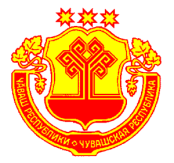 Чувашская РеспубликаЯльчикский районАдминистрацияБольшеяльчикскогосельского поселенияПОСТАНОВЛЕНИЕ«   12 »  марта   2020 г. №13село Большие Яльчики